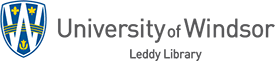 Canadian Advertising ResourcesThis guide focuses on Canadian advertising resources that can be accessed by University of Windsor faculty, staff, and students, free-of-charge. If you need further assistance, please contact Katharine Ball at (519) 253-3000, ext. 3852ContentGeneralAdvertising Laws and StandardsAdvertising Industry, Companies, and BrandsIndustry AssociationsAdvertising CampaignsAdvertising AwardsTarget Market, Consumer Behaviour and Consumer Trends ResearchMedia ResearchMeasurement and Monitoring
GeneralAdvertising, Consumer Culture, and Canadian Society: A Reader / Kyle Asquith (Leddy Course Reserves, Main Building, 1st Floor: HF5813.C2 A38 2019)Canadian Advertising in Action / Keith Tuckwell (Leddy Books, Main Building, 3rd Floor: HF5823.T82 2018)Journal articles on all Canadian advertising topics can be found by searching databases such as:Business Source Complete 			Proquest Business   				
PsycInfo  					
Communication And Mass Media Complete 	Google ScholarTry searches such as:	advertising AND (roi OR "return on investment")			"brand loyalty" AND (millennials OR "generation y")Limit by date, as appropriate.Advertising Laws and StandardsAdvertising and Marketing Law in Canada / Brenda Pritchard (Law Library Texts, 1st Floor: KF1614.P75 2015): an expert overviewAd Standards the Canadian advertising, self-regulatory bodyCanadian Code of Advertising StandardsGender Portrayal GuidelinesBroadcast Code for Advertising to ChildrenAd Complaints ReportInfluencer Marketing Disclosure Guidelines
 Canadian Radio-Television and Telecommunications Commission (CRTC)the administrative tribunal that regulates and supervises Canadian broadcasting and telecommunicationsCommunications Monitoring Report 2019 a detailed overview of the Canadian communication industry including revenues, subscriber data, audience measurement, household expenditures, technology penetration and emerging trends and issues.Advertising Industry, Companies, and BrandsAdvertising in Canada / Marketline: reports from 2003 to the present; has market overview, market data, segmentation, outlook, strategic analysisAdvertising in Canada / Euromonitor: type Advertising in Canada in the keyword search box. Select Analysis; includes the country report: Advertising in Canada which provides an industry overview, cost structure, market structure, trade, etc.IBISWorld has the following reports: Advertising Agencies in Canada, Advertising Agencies in Ontario, Billboard and Outdoor Advertising in Canada, and Direct Mail Advertising in CanadaAdvertising and Related Services / Statistics Canada: an annual overview of trendsInteractive Advertising Bureau Canada see under Resources; includes the Canada Internet Ad Revenue Survey as well as other reportsMagazines Canada. Resource Centre: many articles and reports on the magazine sector of the advertising industryNews Media Canada. Industry Information: many articles and reports on the daily and community newspaper sectors of the advertising industryCARDonline: Canadian Advertising Rates and Data: use the search box and the pull-down menu to select advertising agencies, media associations, and media representatives; information on the industry, including detailed contact information.Industry AssociationsSome of the key associations are:Ad Standards Canada 
Association of Canadian Advertisers 
Canadian Association of Broadcasters 
Canadian Broadcast Standards Council 
Canadian Marketing Association 
Institute of Communication Agencies 
Interactive Advertising Bureau Canada 
Magazines Canada 
News Media Canada Numeris
Thinktv
Advertising CampaignsAd*Access / Duke University: an image database of over 7,000 advertisements printed in U.S. and Canadian newspapers and magazines between 1911 and 1955. Covers the following categories: beauty and hygiene, radio, television, transportation, and World War IIAdviews / Duke University: contains over 9,000 television commercials, including English and French language Canadian commercialsROAD / Duke University: 30,000 images of outdoor advertisements, including Canadian adsVintage Ad Browser: includes advertisements from a variety of sources and from many countries, including CanadaAdforum: a large database of advertisements in many media and from many countries, including Canada. Most are free to view.Internet Archive: contains a variety of historical advertisements. For example: type Commercials OR advertisements in the search box.See also: social media such as YouTube and FacebookSee also:  Advertising Awards for examples of award-winning Canadian adsAdvertising AwardsAce Awards (Edmonton):  2019 Award Winners
ADDC: Ad and Design Club (National):  Award Winners
Applied Arts (National):  Award WinnersAtomic Awards  (National):  2019 Award Winners
Cassies (National): 2018 Award WinnersCMA Awards  (National): Award Winners
Crystals (National): Award Winners
ICE Awards  (Atlantic Provinces):  Award Winners
Marketing Awards (National): Award Winners Media Innovation Awards  (National):  Award Winners 

Target Market, Consumer Behaviour and Consumer Trends ResearchPlease use the Consumer Information guide.Media ResearchCARDonline: Canadian Advertising Rates and Data contains advertising information and rates for Canadian newspapers, magazines, radio, television, out of home advertising, interactive and other media.eMarketer Pro provides reports and forecasts in areas such as media, advertising, digital marketing, retail and e-commerce, social media, demographics; global and some country coverage.Mintel Canadian reports; perhaps select Technology and Media; they cover market size, including a 5 year forecast, brand share, category trends, consumer attitudes and behaviours; each report also includes downloadable consumer survey data.On the Internet, some organizations provide free access to media research. See for example: Thinktv: Research Reports, Interactive Advertising Bureau Canada: Research Archives, Comscore,and  CMDC: Media ReviewMeasurement and MonitoringMost detailed audience measurement data is only available for a fee from companies such as those listed below. In some cases, top level data and a few consumer behaviour reports and case studies are available.Nielsen CanadaVividataNumeris: Topline Data  (for radio and television)COMMBS  (out-of-home)

eMarketer Pro has some ad spending, media usage, audience measurement data, mainly for digital mediaUpdated February 2020